СЛУЖБЕНИ ЛИСТ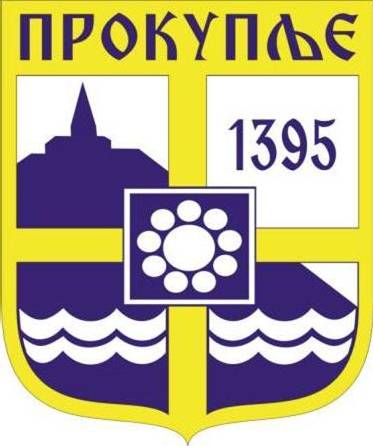 ГРАДА ПРОКУПЉА1На основу члана 46. Закона о локалној самоуправи („Сл.гласник РС“, број 129/07,83/14-др.закон и 101/2016-др.закон, 47/2018) и члана 63. став  1. тачка 27. Статута Града Прокупља („Службени лист општине Прокупље бр. 15/18), Градско веће града Прокупља на седници одржаној 04.01.2023.године донела јеР Е Ш Е Њ ЕIДаје се сагласност на Усаглашени финансијски план директних корисника буџета Града Прокупља (Градског већа, градоначелника, Градске управе и градског правобранилаштва) бр.400-1/2023-04 од 04.01.2023.годинеIIРешење ступа на снагу даном доношења.IIIРешење објавити у „Службеном листу Града Прокупља“.IVРешење доставити: Директним корисницима буџета из става I овог решења , Одељењу за привреду и финансије, и Архиви града Прокупља.Број: 06-1/2023-02У Прокупљу, 04.01.2023.годинеГРАДСКО ВЕЋЕ ГРАДА ПРОКУПЉА                                                                                                         ПРЕДСЕДНИК                                                                                                      ГРАДСКОГ ВЕЋА                                                                                                  Милан Аранђеловић с.р.2На основу члана 27. Став 10.Закона о јавној својини („Сл.гласник РС“,72/2011, 88/2013, 105/2014, 104/2016-др закон и 108/2016, 113/2017, 95/2018, 153/2020), члана 5. и 12. Уредбе о поступању са одређеним стварима у државној својини („Сл.гласник РС“, бр.98/2010 и 51/2011), члана 63.став 1. тачка 20. Статута града Прокупља („Сл.лист Општине Прокупље“, бр.15/2018), Градско веће града Прокупља на седници одржаној дана 04.01. 2023. године доносиЗ А К Љ У Ч А КО ПРЕДЛОГУ ВЛАДИ РЕПУБЛИКЕ СРБИЈЕ ЗА ДОНОШЕЊЕ ОДЛУКЕ О ПРЕНОСУ ПРАВА ЈАВНЕ СВОЈИНЕ НА ПОКРЕТНИМ СТВАРИМА ИЗ ЈАВНЕ СВОЈИНЕ РЕПУБЛИКЕ СРБИЈЕ У ЈАВНУ СВОЈИНУ ГРАДА ПРОКУПЉА	I ПРЕДЛАЖЕ СЕ Влади Републике Србије да донесе Закључак о преносу права јавне својине са Републике Србије на Град Прокупље без накнаде, на покретним стварима, и то:Намештај:Радни сто (дрвени)- комада -4Сточић-комада – 1 Лабораторијски сто – комада – 2Амбалажа:Боце од 100 ml – комада - 8000Боце од 500 ml – комада - 11000Пластичне флаше од 1 l – комада - 2000Инвентар:Постројење за производњу и пречишћавање воде „Стилмас“ – комада – 1Постројење за дестилацију воде „Стилмас“ – комада – 1Избистривач – комада – 1Дехлоринатор – комада – 1 Деферизатор – комада – 1Омекшивач воде – дупли – комада – 1Посуда за регенерацију – комада – 1Резервоар пармеата – комада – 1Дезинфектор са пумпом – комада – 1Резервоар дестиловане воде – комада – 1Генератор паре – комада – 1Омекшивач – 2000л/х – комада – 3Електрични бојлер за омекшану воду – комада – 1Када за грубо прање боца – комада – 3 Стерилизатор суви са убрзаним хлађењем – комада – 1 Фармацеутска посуда од 300 l – комада – 1Метална летва за фармацеутске посуде – комада – 2Кућиште апсолутвог филтера – комада – 2Уређај за пуњење и дозирање – комада – 1Пулт – радни – комада – 1Аутоклав – комада – 1Вага аналитичка – комада – 1Суви стерилизатор – комада – 1Избистривач 4000л/х – комада – 1Уређај за пречишћавање – комада – 1Уређај за дестилацију – комада – 1Пумпа пармеата – комада – 1Линија за пуњење дест. – комада – 1Унутрашња колица – комада – 1Спољна колица – комада – 1Реакторска посуда – дупликатор – комада – 1Стерилизатор „Сутјеска“ – мали – комада – 1Суд за прање чепова „Сутјеска“ – комада – 1а у циљу уступања истих здравственим установама на територији Града Прокупља.	II  Покретне ствари које су предмет преноса јавне својине из јавне својине Републике Србије у јавну својину Града Прокупља, Република Србија је стекла у стечајном поступку против стечајног дужника „Сана-Хамеум“ ДОО Прокупље, на основу правоснажног Решења бр.2.ст.133/2010 од 22.06.2010. године које је донео Привредни суд у Нишу .	III Овлашћује се Градоначелник Града Прокупља или лице које он овласти, да потпише уговор о преносу права јавне својине на покретним стварима из тачке 1. овог Закључка, са овлашћеним лицем испред Републичке дирекције за имовину Републике Србије. 	IV Оваj Закључак ступа на снагу осмог дана од дана објављивања у „Службеном листу“ града Прокупља.ГРАДСКО ВЕЋЕ ГРАДА ПРОКУПЉАБрој: 06-1/2023-02У Прокупљу,  04.01.2023. године                                                                               ПРЕДСЕДНИК                                                                                                           ГРАДСКОГ ВЕЋА                                                                                                         Милан Аранђеловић с.р.О б р а з л о ж е њ е	Правни основ за доношење ове одлуке налази се у члану 26.став1.тачка 1. Закона о јавној својини  („Сл.гласник РС“,72/2011, 88/2013, 105/2014, 104/2016-др закон и 108/2016, 113/2017, 95/2018, 153/2020) којим је прописано да се под располагањем  стварима у јавној својини сматра и давање  на коришћење ствари у јавној својини. Чланом 27.став10.истог закона одређено је да о располагању стварима у јавној својини једнице локалне самоуправе одлучује орган који је законом и статутом одређен за одлучивање.	Статутом града Прокупља, чланом 63. став1.тачка 20. („Сл.лист Општине Прокупље“, бр.15/2018)  одређено је да о прибављању и располагању покретним стварима у јавној својини одлучује градско веће града Прокупља.	Заправо, Републичка дирекција за имовину Републике Србије је покретне ствари стекла у стечајном поступку против стечајног дужника „Сана-Хамеум“ ДОО Прокупље, на основу правоснажног Решења бр.2.ст.133/2010 од 22.06.2010. године које је донео Привредни суд у Нишу. Сходно раније важећим одредбама Закона о стечају и важећим одредбама Уредбе о поступању са одређеним стварима у државној својини, Републичка дирекција за имовину Републике Србије је упутила захтев Граду Прокупљу за преузимање имовине пренете у својину Републике Србије и то у стечајном поступку против стечајног дужника „Сана-Хамеум“ ДОО Прокупље. Град Прокупље је формирао Комисију чији је задатак био идентификација и преузимање имовине пренете у својину Републике Србије у стечајном поступку. У скалду са тим Комисија је поступила по датим задицима и изашла на лице места те утврдила чињенично стање, пописала покретне ствари о чему је сачињен Записинк.	Одредбама Уредбе о поступању са одређеним стварима у државној својини, је одређено да се сачињени записник са пописаним стварима достави Републичкој дирекцији за имовину Републике Србије, што је комисија и урадаила. 	Како је чланом 5. Уредбе о поступању са одређеним стварима у државној својини, предвиђена могућност преноса права својине на стварима које су стечене у стечаном поступку на другог носиоца права јавне својине, установу, организацију, то је Град Прокупље, покренуо иницијативу за пренос права јавне својине на покретним стварима из тачке 1. Овог Закључка а у циљу уступања истих здравственим установама на територи Града Прокупља. 	Овим Закључком се предлаже Влади Републике Србије да донесе Закључак о преносу права јавне својине из јавне својине Републике Србије у јавну својину Града Прокупља, без накнаде и то на следећим покретним стварима: Радни сто (дрвени)- комада -4Сточић-комада – 1 Лабораторијски сто – комада – 2Амбалажа:Боце од 100 ml – комада - 8000Боце од 500 ml – комада - 11000Пластичне флаше од 1 l – комада - 2000Инвентар:Постројење за производњу и пречишћавање воде „Стилмас“ – комада – 1Постројење за дестилацију воде „Стилмас“ – комада – 1Избистривач – комада – 1Дехлоринатор – комада – 1 Деферизатор – комада – 1Омекшивач воде – дупли – комада – 1Посуда за регенерацију – комада – 1Резервоар пармеата – комада – 1Дезинфектор са пумпом – комада – 1Резервоар дестиловане воде – комада – 1Генератор паре – комада – 1Омекшивач – 2000л/х – комада – 3Електрични бојлер за омекшану воду – комада – 1Када за грубо прање боца – комада – 3 Стерилизатор суви са убрзаним хлађењем – комада – 1 Фармацеутска посуда од 300 l – комада – 1Метална летва за фармацеутске посуде – комада – 2Кућиште апсолутвог филтера – комада – 2Уређај за пуњење и дозирање – комада – 1Пулт – радни – комада – 1Аутоклав – комада – 1Вага аналитичка – комада – 1Суви стерилизатор – комада – 1Избистривач 4000л/х – комада – 1Уређај за пречишћавање – комада – 1Уређај за дестилацију – комада – 1Пумпа пармеата – комада – 1Линија за пуњење дест. – комада – 1Унутрашња колица – комада – 1Спољна колица – комада – 1Реакторска посуда – дупликатор – комада – 1Стерилизатор „Сутјеска“ – мали – комада – 1Суд за прање чепова „Сутјеска“ – комада – 1	 Ставом 3. Овог Закључка овлашћује се Градоначелник Града Прокупља или лице које он овласти, да потпише уговор о преносу права јавне својине на покретним стварима из тачке 1. овог Закључка, са овлашћеним лицем испред Републичке дирекције за имовину Републике Србије.Због свега наведеног, сматра се да су испуњени сви законски услови за доношење овог Закључка те се предлаже Градском већу града Прокупља да одлучи како је дато у тексту материјала.                                                                  РУКОВОДИЛАЦ                                                              Одељења за урбанизам,                                                                 стамбено-комуналне делатности и                                                              гарђевинарство                                                                                                                 Весна Живковић, дипл.грађ.ингС а д р ж а ј1.Решење о давању сагласности на Усаглашени финансијски план директних корисника буџета Града Прокупља..................................................................................................................................12.Закључак о предлогу Влади Републике Србије за доношење Одлуке о преносу права јавне својине на покретним стварима из јавне својине Републике Србије у јавну својину Града Прокупља.....2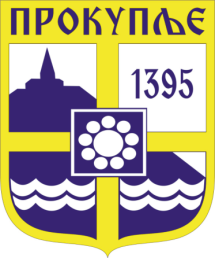    Издавач: Скупштина Грaда  Прокупља  Лист уредио Ивана Обрадовић  Главни и одговорни уредник: Секретар Скупштине Града  Прокупља  Александра ВукићевићГОДИНА XVБрој 1Прокупље04. Јануар2023.годинеЛист излази према потребиГодишња претплата: 1.000 дин.Цена овог броја износи: 40 дин.Рок за рекламацију: 10 дана